Қазақстан РеспубликасыҚаржы министрінің2012 жылғы 20 желтоқсандағы№ 562 бұйрығына16-қосымшаҰМА-1 нысаны                                                                                                                 ЖСН/БСН*________________Тапсырушы ұйым (жеке кәсіпкер)____________________________________________________                                          атауыАлушы ұйым (жеке кәсіпкер)____________________________________________________                                           атауы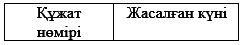 ҰЗАҚ МЕРЗІМДІ АКТИВТЕРДІ ҚАБЫЛДАП АЛУ-БЕРУ АКТІСІ **ҰМА-1 нысанының 2-ші беті _____________________ 20___ жылғы "___"________________ № ________ бұйрықтың(өкімнің) негізінде берілге_________________________________________________ тексеру жүргізілді.                                            Атауы Қабылдау (беру) сәтінде активтер_______________________________орналасқан.                                                                                   активтің орналасқан жеріАуыстыру негіздемесі____________________________________________________Активтердің қысқаша сипаттамасы______________________________________________Қымбат бағалы материалдардың (металдардың, тастардың) болуы туралы мәліметтер__________________Қажетті техникалық - экономикалық және басқа талаптарға (шарттарға) сәйкес келеді (сәйкес келмейді)_____________________________________________                                                                            нақты не сәйкес келмейтінін көрсетуПысықтау талап етілмейді (талап етіледі)____________________________________________                                                                             нақты не талап етілетінін көрсетуСынақтан өткізу нәтижелері_______________________________________________________Комиссияның қорытындысы________________________________________________________Қосымша: Құжаттаманың тізбесі__________________________________________Комиссия төрағасы___________/___________/________________________________                                          лауазымы    қолы         қолды таратып жазуКомиссия мүшелері:            ________________/___________/___________________________                                          лауазымы            қолы            қолды таратып жазу________________/___________/_____________________________   лауазымы      қолы       қолды таратып жазуҰМА-1 нысанының 3-ші бетіҰзақ мерзімді актив Ескертпе * ЖСН - жеке сәйкестендiру нөмiрi/БСН - бизнес-сәйкестендіру нөмiрi;** Негізгі құралдарға; материалдық емес активтерге; инвестициялық мүлікке; сатуға арналған ұзақ мерзімді активтерге жататын ұзақ мерзімді активтерді есепке алу үшін қолданылады.БЕКІТЕМІНТапсырушы-ұйымның басшысы
(тапсырушы жеке кәсіпкер) (құрылымдық бөлімше)
________/______/__________________
лауазымы қолы қолды таратып жазу
Мөрдың орны (бар болса) 20 ___ жылғы "_____" ________________Алушы-ұйымның басшысы
(алушы жеке кәсіпкер) (құрылымдық бөлімше)
________/______/__________________
лауазымы қолы қолды таратып жазу
Мөрдың орны (бар болса) 20 ___ жылғы "_____" ________________НегіздемесіНегіздемесіНегіздемесіТапсырушы ұйымның (жеке кәсіпкердің) материалдық жауапты тұлғасы (аты, тегі, әкесінің аты, лауазымы)Атауы, cипаттамасыСатып алынған, шығарылған, салынған, тіркелген, әзірленген, қайта сыныпталған күнМойындаған күндегі бастапқы құны, теңгеменҚұжат атауыҚұжат нөміріКүніТапсырушы ұйымның (жеке кәсіпкердің) материалдық жауапты тұлғасы (аты, тегі, әкесінің аты, лауазымы)Атауы, cипаттамасыСатып алынған, шығарылған, салынған, тіркелген, әзірленген, қайта сыныпталған күнМойындаған күндегі бастапқы құны, теңгемен1234567Пайдалы пайдалану мерзіміАмортизация сомасы, теңгеменБаланстық құны, теңгеменНөміріНөміріДебетКредитПаспорт нөміріПаспорт нөміріПайдалы пайдалану мерзіміАмортизация сомасы, теңгеменБаланстық құны, теңгементүгендеузауыттық (тіркеу)шотышотыПаспорт нөміріПаспорт нөмірі8910111213141516Тапсырған  _________/_______/___________________                      лауазымы қолы қолды таратып жазу20___ жылғы "___" ____________Қабылдаған  _________/_______/__________________                          лауазымы қолы қолды таратып жазу20___ жылғы "___" _____________
берген 20__жылғы "__" __ №___ сенімхат бойынша
Жауапты сақтауға қабылдаған ________/______/_______________
лауазымы қолы қолды таратып жазу
20___ жылғы "___" ______________Бухгалтерияның белгісі:
алуды түгендеу карточкасында (кітабында)
істен шығарылғаны белгіленді
Бас бухгалтер ____/____________
               қолы қолды таратып жазуЕсепке алуды түгендеу карточкасын ашу туралы
бухгалтерияның белгісі немесе есепке алу
түгендеу кітабындағы құжаттың № __________, жасалған күні
20_____ жылғы "___"________________
Бас бухгалтер ____/__________________
              қолы қолды таратып жазу